Project ProposalE Crime Report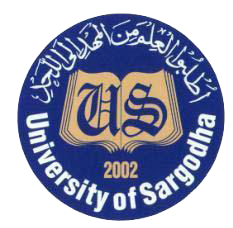 Submitted to theProject Management Committee Department of Computer Science & Information TechnologyUniversity Of Sargodha, Lahore CampusSubmitted By			 Javed Iqbal			MSCIT-F13-LC-058			Adeel Maseeh		MSCIT-F13-LC-069University of Sargodha, Lahore CampusFaculty of Computer Science & Information TechnologyFaculty of Computer Science & Information TechnologyAPPROVALSProject/Thesis ID:Session:  		2013-2016Agree to Advise: 	Mr.Imran Khalil( Project Advisor)Date Submitted: __________________________________Approved by: ____________________________________(Faculty of CS/IT Committee)Date Approved: __________________________________Section 1	 Project Proposal Outlinei. Title Pageii. Approval Pageiii. Table of Contents1. Introduction1. 1 Project Title1.2 Introduction and Background1.3 Problem Statement1.4 Previous Work1.5 Objectives of the Project1.6 Specific Project Goals1.7 Scope of the Project (Abstract)1.8 Glossary1.9 Project Overview Statement Template2. Benefits of the Project	2.1 Direct Customers / Beneficiaries of the Project	2.2 Outputs Expected from the Project 3. Project Description3.1 Functional Specification3.1.1 Functions Performed3.1.2 Limitations and Restrictions3.1.3 Application Architecture3.1.4 Equipment Configuration3.1.5 Implementation Tools and Technology3.2 Implementation Plan3.2.1 Deliverable Items2.3.2 Milestone IdentificationA-Key Milestones and Deliverables3.3.3 Project Schedule / Milestone Chart4. References5. Qualifications4.1 Personal Background4.2 Courses Taken4.3 Programs Written4.4 ProjectsSection 2 	Description of Outline Sections1 	Introduction“ONLINE CRIME REPORTING (e Crime)”, the portal can handle data of criminals who are under the judicial surveillance or are under trial. This portal will be most useful for DEFENSE for searching of details of the criminals, anyone can report a FIR online, Missing citizen search, secure registration and profile management facilities for system administrator, Facilitate communication between all stakeholders and police department.Project TitleE Crime report1.2 	Introduction and BackgroundThe police department in Pakistan is as old as the inception of the country itself. Currently, the system is based on the Police Order 2002, which was promulgated during the period of former president Pervez Musharraf in order to improve the performance of the department.Previously, the police system was regulated under the Police Act of 1861 and the Police Rules 1934. The Act of 1861 was replaced by the Police Order 2002; however, no corresponding amendments were made in the Police Rules 1934. These rules, still in vogue, are completely outdated. That is why today, the police is unable to enforce law, protect citizens’ rights and liberties, limit civil disorder and counter terrorist activities. That is why today, the police is so inept.1.3	Problem StatementWhen we go to submit an FIR the police department try to manipulate the real facts in order to secure their side. The impression of police is not quite good in the eye view of people because they have fear of them. People have fear about police.SHO avoids to register a large amount of FIR in order to secure his performance especially FIR about big crime.1.4 	Previous WorkPESHAWAR – Khyber Pakhtunkhwa (KP) residents will no longer have to go to police stations to file First Information Reports (FIR) effective July 1(2014)"Anyone wanting to register an online FIR can do so by visiting the KP Police's website," KP Police spokesman Riaz Ahmad told Central Asia Online June 28. Individuals will also receive reference numbers for their complaints, allowing them to monitor their status.1.5       Objectives of the ProjectThe aim of this project is to develop an online crime reporting and management system which is easily accessible to the public of the police department and the administrative department. An online complaint registering system will allay the fears of the public and will also help in the public helping the police department in catching criminals.  The other features of this online solution are enquiry about a complaint which has been registered before, the status of the complaint and other information on behalf of request. Keeping records of all the criminals will help the police department in keeping tabs on the criminals to refrain them from getting into illegal activities. On the whole, the online crime registering and maintenance solution is an excellent method, which bridges the gap between the public and the police department and also helps the police department in preventing criminal activities.1.6       Specific Project GoalsHigh Authority will examine the actual problem as a result elimination of corruption in police department. To facilitate the public.Help the police department to refrain records of criminals from getting into illegal activities.1.7    Scope the Project (Abstract): With an online FIR we also give the information about the missing person. If any person missed then we can lodge an FIR and the data shows along with picture at a regular interval. We provide access to high authority for monitoring. The DPO and RPO can monitor the FIR himself. When we want to register an FIR then the FIR id is generated. So it also provide the facility of tracking. The complainer can view the status of online FIR by entering the FIR number etc. The complainer can also give the feedback about that he is satisfied or not.1.9	Project Overview Statement Template2. Benefits of the Project2.1 Direct Customers / Beneficiaries of the Project:Convenience to Online FIR anytime and from anywhere.People don’t have to go to Police station and wait for police officer who lodge the repot. With an online crime repot system we lodge a report right from their houses or office-24h a day 7d a week simply any time. SHO cannot avoid to take the action on the FIR because he knows that the Online FIR information has been update on his side of senior RPO and DPO. 2.2 Output Expected from a Project:This Project work will enhance the efficiency and effectiveness of online crime system. This will improve the crime system and make it more technologically convenient. If crime will register at a large amount then the criminals got punishment at the same range so the crime will be controlled.3. 	Project DescriptionThis project is to implement an online software that will help user to register the online FIR about any type of crime.3.1 	Functional SpecificationComplain / FIR, View Complain Status, View missing citizen, Citizen Registration, Criminal Data, Missing Citizen View Complain Search Record Of CriminalView Reports Criminal3.1.1 	Functions PerformedLogin, Log Complain / FIR, View Complain Status, View missing citizen, Citizen Registration, Manage Criminal Data, Manage Missing Citizen, View Complain, Update Status, Search Record, View Reports3.1.2 	Limitations and RestrictionsWe will submit the request of user and inform them that the request for report is in progress. We will not describe the detailed that their request in which stage and how many work has been processed but feedback can be shown on only their request.3.1.4	 Equipment ConfigurationHardware Requirements and Specification:RAM                        2GBProcessor                  3.0GHzHard Disk 	         80GB Capacity3.1.5	 Implementation Tools and Technology                Software or Tools Requires:		C#			ASP.NET		Html					JavaScript		JQuery		CSS		Tool:
		visual studioGlossary:SHO           Station House Officer (Inspector)DPO           District Police Officer (SP/SSP)RPO  	       Region Police Officer (DIG)3.2	 Implementation Plan3.2.1 	Deliverable ItemsSRS DocumentationRoute PlannerDocumentationUser ManualMilestone IdentificationKey Milestones And Deliverables		                        The information given in this table will be the basis of monitoring by project coordination office.Qualifications Courses Taken	Intro to Web TechnologyIntro to programmingData Structure and AlgorithmsObject Oriented Programming C#Data Base Management SystemDiscreet MathematicsProjects:E-Card Shopping in 1st semesterLibrary Management in 2nd SemesterProject Title:                        E Crime ReportGroup Leader:                         Adeel GillProject Members:Project Goal:Objectives:Project Success criteria:If it fulfill all the requirements accurately according to need of current circumstances then it should be implemented compulsory.Risks of the Project: Organization Address (if any):Type of project: 			Research	  DevelopmentTarget End users:      Public , Department , AdministratorDevelopment Technology:		Object Oriented	StructuredPlatform:	 Web based                                   DistributedDesktop based	                    	Setup ConfigurationsOther_____________________Suggested Project Supervisor:  Mr. Imran KhalilApproved By: Mr. Imran KhalilDate:NoElapsed time from start(in months ) of the project  MilestoneDeliverables1April1 MonthFinal Documentation2May1 MonthUser Interfaces3June1 MonthLogin4July2 MonthApplication Design5August1 MonthDatabase6September1 WeekTesting